Что такоездоровьесберегающие технологии?(памятка для родителей)Цель здоровьесберегающих образовательных технологий: обеспечить ребенку в условиях комплексной информатизации образования возможность сохранения здоровья, сформировать необходимые знания, умения и навыки не только общеобразовательного характера, но и здорового образа жизни, научить использовать полученные знания в повседневной жизни. Существует десять золотых правил здоровьесбережения:1. Соблюдайте режим дня! 
2. Обращайте больше внимания на питание! 
3. Больше двигайтесь! 
4. Спите в прохладной комнате! 
5. Не гасите в себе гнев, дайте вырваться ему наружу! 
6. Постоянно занимайтесь интеллектуальной деятельностью! 
7. Гоните прочь уныние и хандру! 
8. Адекватно реагируйте на все проявления своего организма! 
9. Старайтесь получать как можно больше положительных эмоций! 
10. Желайте себе и окружающим только добра! Таким образом, здоровьесберегающие технологии можно рассматривать как одну из самых перспективных систем 21-го века и как совокупность методов и приемов организации обучения дошкольников, без ущерба для их здоровья.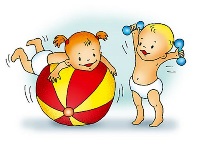 Единственная красота, которую я знаю,- это здоровье.Генрих Гейне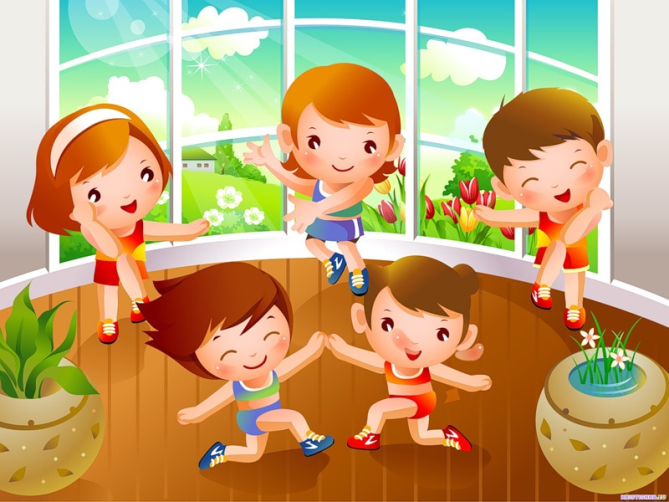 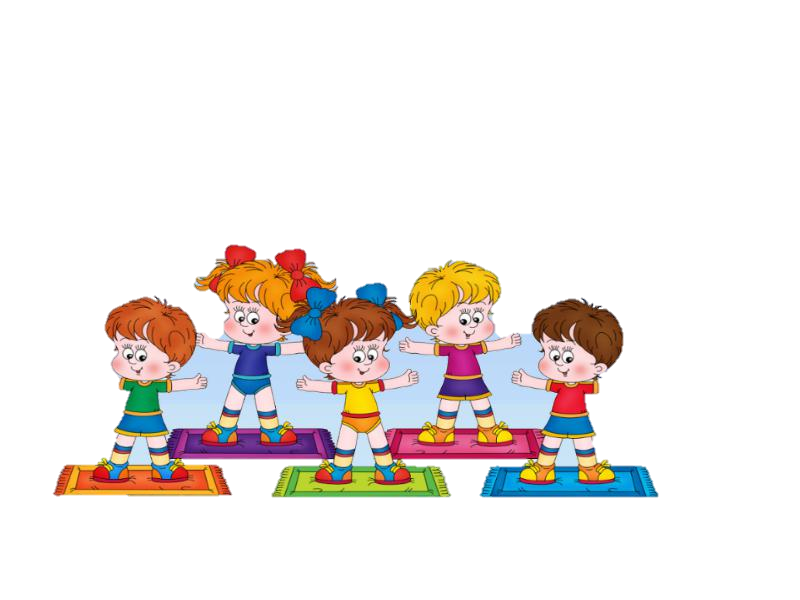 